My complex problem/complex solution	My complex proposal is to have a Piggy bank that is shaped like a dog (A puppy bank if you well). The bank wouldn’t just fit quarters but also dollar bills. The shape I’ll be trying to go for is this. 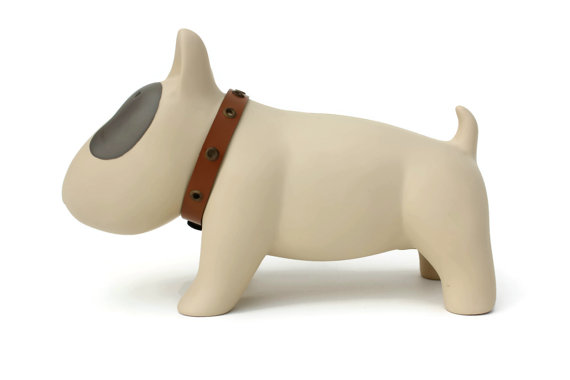 